Publicado en Madrid el 11/01/2019 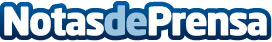 YoSEO Marketing apunta las 5 principales novedades en SEO previstas para 2019Los servicios de búsqueda por voz, el diseño móvil o la experiencia del usuario serán primordiales a la hora de optimizar el posicionamiento de las marcas en los buscadoresDatos de contacto:YoSEO Marketing91 005 21 34Nota de prensa publicada en: https://www.notasdeprensa.es/yoseo-marketing-apunta-las-5-principales Categorias: Marketing E-Commerce http://www.notasdeprensa.es